CENTRE FOR BIODIVERSITY POLICY AND LAW ( CEBPOL )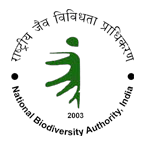 Declaration:I hereby declare that the information furnished in the application is true, complete and correct to the best of my knowledge and belief.  I understand that in the event of any information being found false or incorrect or there is any material omission made on a Personal History Form or other document requested by the Organisation, my candidature/engagement is liable to be cancelled / terminated, at any stage, without notice or any compensation in lieu thereof.* Total no. of pages submitted including application format ………………..(Signature of the candidate with date) *Handwritten applications not in prescribed format will be rejectedN.B: The applicants will be requested to supply documentary evidence in support of the statements made in the application form as above when called for interview. The applicantsneed not submit the originals, texts of reference or testimonials unless they are obtained for  the sole use of the organization. AnnexureAnnexureAnnexureAnnexureAnnexureAnnexureAnnexureAnnexureAnnexureApplication for CEBPOL Fellowship PositionsApplication for CEBPOL Fellowship PositionsApplication for CEBPOL Fellowship PositionsApplication for CEBPOL Fellowship PositionsApplication for CEBPOL Fellowship PositionsApplication for CEBPOL Fellowship PositionsApplication for CEBPOL Fellowship PositionsApplication for CEBPOL Fellowship PositionsApplication for CEBPOL Fellowship PositionsFellowship Applied for  	     Code: 	_Fellowship Applied for  	     Code: 	_Fellowship Applied for  	     Code: 	_Fellowship Applied for  	     Code: 	_Fellowship Applied for  	     Code: 	_Fellowship Applied for  	     Code: 	_Fellowship Applied for  	     Code: 	_Fellowship Applied for  	     Code: 	_Fellowship Applied for  	     Code: 	_(TO BE FILLED IN BLOCK LETTERS (1-6) DULY TYPED*(TO BE FILLED IN BLOCK LETTERS (1-6) DULY TYPED*(TO BE FILLED IN BLOCK LETTERS (1-6) DULY TYPED*(TO BE FILLED IN BLOCK LETTERS (1-6) DULY TYPED*(TO BE FILLED IN BLOCK LETTERS (1-6) DULY TYPED*(TO BE FILLED IN BLOCK LETTERS (1-6) DULY TYPED*(TO BE FILLED IN BLOCK LETTERS (1-6) DULY TYPED*(TO BE FILLED IN BLOCK LETTERS (1-6) DULY TYPED*(TO BE FILLED IN BLOCK LETTERS (1-6) DULY TYPED*For Office Use:Application No.:………………………Date…...…………………	Affix Latest                                                                                                  Passport Sizeverified by:…….……………………………..	PhotographRemarks:…………………………………………..………...........For Office Use:Application No.:………………………Date…...…………………	Affix Latest                                                                                                  Passport Sizeverified by:…….……………………………..	PhotographRemarks:…………………………………………..………...........For Office Use:Application No.:………………………Date…...…………………	Affix Latest                                                                                                  Passport Sizeverified by:…….……………………………..	PhotographRemarks:…………………………………………..………...........For Office Use:Application No.:………………………Date…...…………………	Affix Latest                                                                                                  Passport Sizeverified by:…….……………………………..	PhotographRemarks:…………………………………………..………...........For Office Use:Application No.:………………………Date…...…………………	Affix Latest                                                                                                  Passport Sizeverified by:…….……………………………..	PhotographRemarks:…………………………………………..………...........For Office Use:Application No.:………………………Date…...…………………	Affix Latest                                                                                                  Passport Sizeverified by:…….……………………………..	PhotographRemarks:…………………………………………..………...........For Office Use:Application No.:………………………Date…...…………………	Affix Latest                                                                                                  Passport Sizeverified by:…….……………………………..	PhotographRemarks:…………………………………………..………...........For Office Use:Application No.:………………………Date…...…………………	Affix Latest                                                                                                  Passport Sizeverified by:…….……………………………..	PhotographRemarks:…………………………………………..………...........For Office Use:Application No.:………………………Date…...…………………	Affix Latest                                                                                                  Passport Sizeverified by:…….……………………………..	PhotographRemarks:…………………………………………..………...........1.Name in Full (Shri/Smt/Ms)Name in Full (Shri/Smt/Ms)Name in Full (Shri/Smt/Ms)2.Father/Husband Name (Optional)Father/Husband Name (Optional)Father/Husband Name (Optional)3.Date of Birth & AgeDate of Birth & AgeDate of Birth & Age4.NationalityNationalityNationality5.Address for CorrespondenceAddress for CorrespondenceAddress for Correspondence6.Telephone No. & Mobile No.Telephone No. & Mobile No.Telephone No. & Mobile No.7.EmailEmailEmail8.Permanent Postal AddressPermanent Postal AddressPermanent Postal Address9.GenderGenderGender10.Marital StatusMarital StatusMarital Status11.Educational Details (Diploma/UG/PG/Ph.D., Details)Educational Details (Diploma/UG/PG/Ph.D., Details)Educational Details (Diploma/UG/PG/Ph.D., Details)Educational Details (Diploma/UG/PG/Ph.D., Details)Educational Details (Diploma/UG/PG/Ph.D., Details)Educational Details (Diploma/UG/PG/Ph.D., Details)Educational Details (Diploma/UG/PG/Ph.D., Details)Educational Details (Diploma/UG/PG/Ph.D., Details)Sl.NoQualificationCourse/SubjectUniversity /InstitutionUniversity /InstitutionYear ofPassing% ofMarksDivision/ClassRemarks12.Computer SkillsComputer SkillsComputer SkillsComputer SkillsComputer SkillsComputer SkillsComputer SkillsComputer SkillsComputer SkillsComputer SkillsComputer SkillsComputer SkillsComputer SkillsSl.NoQualificationCourse/SubjectCourse/SubjectCourse/SubjectUniversity  /InstitutionYear ofPassing%	ofMarks%	ofMarks%	ofMarksDivision/ClassDivision/ClassDivision/ClassRemarks13.Work ExperienceWork ExperienceWork ExperienceWork ExperienceWork ExperienceWork ExperienceWork ExperienceWork ExperienceWork ExperienceWork ExperienceWork ExperienceWork ExperienceWork ExperienceSl.NoOrganizationPeriodPeriodPeriodNature of Wok / SupervisoryPosition held / Topic of assignmentNature of Wok / SupervisoryPosition held / Topic of assignmentSalary  Per  annum  /fees receivedSalary  Per  annum  /fees receivedSalary  Per  annum  /fees receivedSalary  Per  annum  /fees receivedRemarks / Reasonfor leaving, ifapplicableRemarks / Reasonfor leaving, ifapplicableRemarks / Reasonfor leaving, ifapplicableSl.NoOrganization   From   From   ToNature of Wok / SupervisoryPosition held / Topic of assignmentNature of Wok / SupervisoryPosition held / Topic of assignmentSalary  Per  annum  /fees receivedSalary  Per  annum  /fees receivedSalary  Per  annum  /fees receivedSalary  Per  annum  /fees receivedRemarks / Reasonfor leaving, ifapplicableRemarks / Reasonfor leaving, ifapplicableRemarks / Reasonfor leaving, ifapplicable14.Have you any objection to our making inquiries with your present employer?Have you any objection to our making inquiries with your present employer?Have you any objection to our making inquiries with your present employer?Have you any objection to our making inquiries with your present employer?Have you any objection to our making inquiries with your present employer?Have you any objection to our making inquiries with your present employer?Have you any objection to our making inquiries with your present employer?YesYesYesYesNoNo15.Have you ever been in Government employment?	If  so, please provide details.Have you ever been in Government employment?	If  so, please provide details.Have you ever been in Government employment?	If  so, please provide details.Have you ever been in Government employment?	If  so, please provide details.Have you ever been in Government employment?	If  so, please provide details.Have you ever been in Government employment?	If  so, please provide details.Have you ever been in Government employment?	If  so, please provide details.YesYesYesYesNoNo16.Have you ever been arrested, indicted or summoned intoCourt as a defendant in a Criminal Proceeding, or Convicted, Fined or Imprisoned for the violation of any Law.   If yes, give full particulars.Have you ever been arrested, indicted or summoned intoCourt as a defendant in a Criminal Proceeding, or Convicted, Fined or Imprisoned for the violation of any Law.   If yes, give full particulars.Have you ever been arrested, indicted or summoned intoCourt as a defendant in a Criminal Proceeding, or Convicted, Fined or Imprisoned for the violation of any Law.   If yes, give full particulars.Have you ever been arrested, indicted or summoned intoCourt as a defendant in a Criminal Proceeding, or Convicted, Fined or Imprisoned for the violation of any Law.   If yes, give full particulars.Have you ever been arrested, indicted or summoned intoCourt as a defendant in a Criminal Proceeding, or Convicted, Fined or Imprisoned for the violation of any Law.   If yes, give full particulars.Have you ever been arrested, indicted or summoned intoCourt as a defendant in a Criminal Proceeding, or Convicted, Fined or Imprisoned for the violation of any Law.   If yes, give full particulars.Have you ever been arrested, indicted or summoned intoCourt as a defendant in a Criminal Proceeding, or Convicted, Fined or Imprisoned for the violation of any Law.   If yes, give full particulars.YesYesYesYesNoNo17.Please mention core areas of proficiency:Please mention core areas of proficiency:Please mention core areas of proficiency:Please mention core areas of proficiency:Please mention core areas of proficiency:Please mention core areas of proficiency:Please mention core areas of proficiency:Please mention core areas of proficiency:Please mention core areas of proficiency:Please mention core areas of proficiency:Please mention core areas of proficiency:Please mention core areas of proficiency:Please mention core areas of proficiency:18.Language Skills :-	Mother Tongue :Language Skills :-	Mother Tongue :Language Skills :-	Mother Tongue :Language Skills :-	Mother Tongue :Language Skills :-	Mother Tongue :Language Skills :-	Mother Tongue :Language Skills :-	Mother Tongue :Language Skills :-	Mother Tongue :Language Skills :-	Mother Tongue :Language Skills :-	Mother Tongue :Language Skills :-	Mother Tongue :Language Skills :-	Mother Tongue :Language Skills :-	Mother Tongue :Other LanguagesOther LanguagesOther LanguagesReadReadReadWriteWriteWriteSpeakSpeakSpeakSpeakSpeak19.Reference (Attach two letters in original):Reference (Attach two letters in original):Reference 1Reference 1Reference 2Reference 220.Details of outstanding work, if any, done in the past:Details of outstanding work, if any, done in the past:21.Awards/Rewards/Appreciation letters received, if any, (Please attach copies):Awards/Rewards/Appreciation letters received, if any, (Please attach copies):22.Please mention the title of Books/project reports/concept papers/approach papers that have	been	prepared	in	the	past	and	other	relevant	details	(year	ofsubmission/publication/institution details)  Please mention the title of Books/project reports/concept papers/approach papers that have	been	prepared	in	the	past	and	other	relevant	details	(year	ofsubmission/publication/institution details)  23.Please write about yourself in not more than 750 words, and also state the reasons for considering your candidature for the position applied forPlease write about yourself in not more than 750 words, and also state the reasons for considering your candidature for the position applied for24.Any other information	:Any other information	: